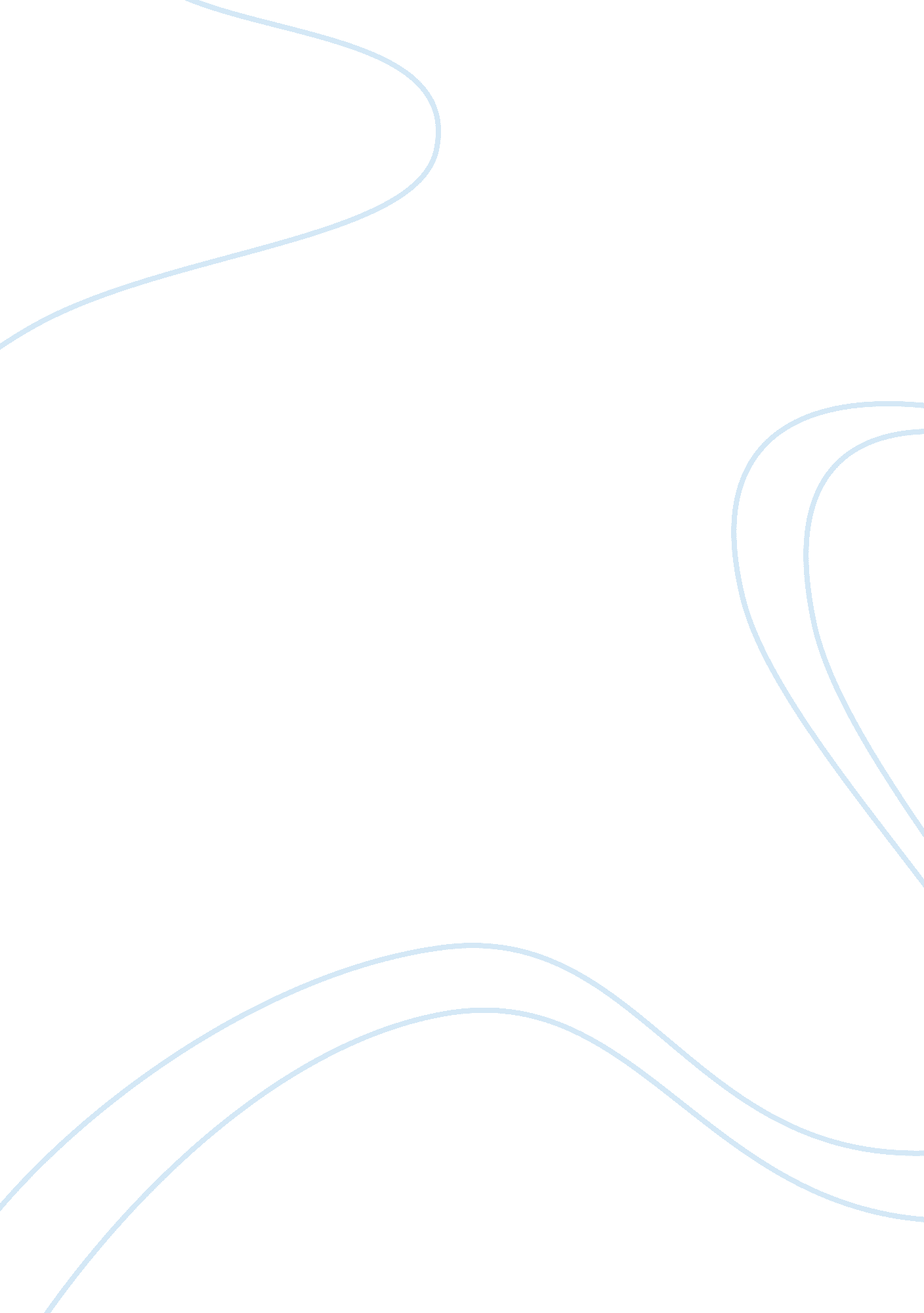 Why i should be admitted to ucsdLinguistics, English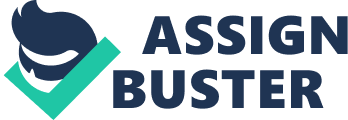 ment I, am a Chinese American in Community College. Each year hundreds apply to of California and it includes me this year. However, what I have different is the belief in myself and the faith in my potentials. 
I had a GPA of 3. 2 in my college which may be a little less to your standards but as they say never judge a book by its cover this is the same scenario. 
A couple of years back my father died and this left my family in a pool of trouble. Our family was already deep in financial crisis and after my father’s death the matters worsened. The money he left back became the stone of contention for the relatives from my father’s side. In this way they took over most of the little money that was left leaving my single mom in a bit of a crisis such that without funds we could have been evicted from our house. Then despite my full time course I had to work to cover up the expenses such as rent and all. 
This may sound as if I am regretting to have to work. But, this is not the scenario. I am proud to have assisted my mom because it is at such times which we have the chance to repay our parents. Though my GPA is a little less it is not a true reflection of my potentials. 
I would just like to add that getting in University of California will be like a dream come true and I hope that you help me in this accomplishment. 